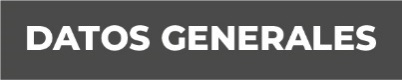 Nombre: Minerva Gerón MéndezGrado de Escolaridad: LicenciaturaCédula Profesional 3450193Teléfono de Oficina: Correo Electrónico: Formación Académica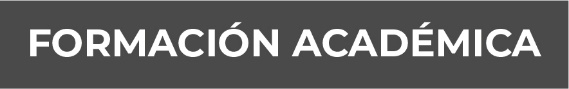 1992-1996Facultad  de Derecho de la Universidad VeracruzanaTrayectoria Profesional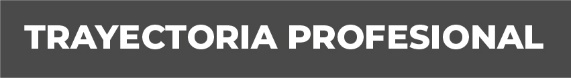 Año: 24 septiembre de 2001- 14febrero  2003Secretaria de Educación Pública.Año: 16 Febrero- Febrero 2014 Procuraduría General de la República.Año: 01 de junio 2016  15 de diciembre de 2016Procuraduría General de Justicia de ColimaAño: 16 de enero 2017 31  diciembre de 2018Procuraduría General de la República. Conocimiento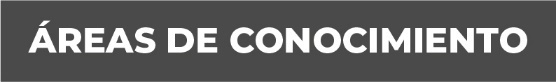 DERECHO PENAL Y PROCESAL